 Institut de Droit Des Affaires Internationales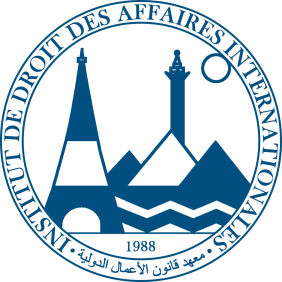 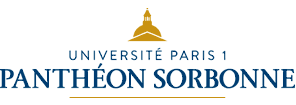 Faculté de droit de l’Université du CaireUniversité Paris I Panthéon-SorbonneFormulaire de candidature en Licence 1 – Bac. égyptien ou non-francophoneAnnée universitaire 2022/2023Né(e) le : 	 à 	 Pays	Nationalité : 	 Sexe : □ Masculin □ FémininProfession(s) des parents :	Adresse :	Téléphone fixe: 	 Portable :  	Email : 	Diplôme d’accès  - Bac. égyptien  (Sanawiya ‘amma)Série : 	 pourcentage :	Année universitaire :	Etablissement : 	  Lieu : 	Frais de dossier de 500 LE pour la partie égyptienne.Pièces justificatives à produire :Copie de la décision d’orientation du Tansiq ou du Wafdeen ;Copie du diplôme et du relevé de notes du baccalauréat Copie d’une pièce d’identité et d’un acte de naissanceRésultats du test commun d’accès aux filières francophones et, le cas échéant du DELF B2 ;4 photographiesDépôt de candidature Le dossier de candidature se compose de la fiche de préinscription accompagnée des pièces justificatives. Le dossier est à déposer en main propre de Mr Amr Hafez, faculté de Droit de l’Université du Caire (Bâtiment Principal de la faculté). DELF B2 et/ou Test de français de l’Institut Français d’Egypte Inscription et payement pour l’examen à faire à l’Institut français d’Egypte NOM (en majuscules) :___________________________________________________________________________________Prénom(s) :___________________________________________________________________________________